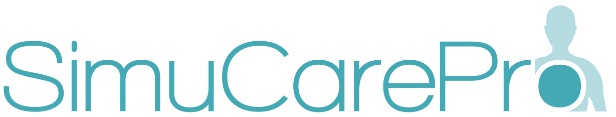 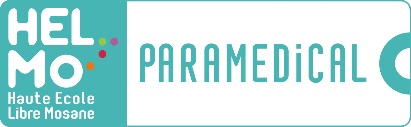 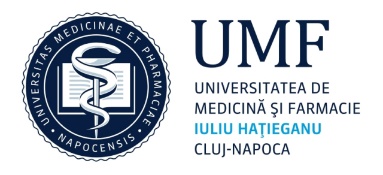 UMF ProtocolAimsAdapted basic care for a patient with anaphylactic shock. Initial medical evaluationPatient agitated, with oedema on the eyelids and lips.- Fugitive urticarial plaques appeared on the upper limbs, which begin to appear also on the rest of the body- Abdominal cramps- Events appeared about 5 minutes after intramuscular Penicillin injectionSecondary medical evaluationThe patient gradually calms down- Muscle tone begins to fall- Accentuated dysphonia, stridor and wheezing appear- Oedema at the level of the cephalic extremity accentuated- Sibilant rales still presentTreatmentEvaluation of the patient using the ABCDE method- Diagnosis of anaphylactic shock- Call for help (Doctors Intensive Care, Emergencies)- Simultaneous manoeuvres:1. Basic monitoring2. Venous pathway - at least 2-14-18G large-caliber peripheral venous catheters3. Oxygen therapy - Adrenaline nebulization for the stridor / reservoir mask - FiO2 as close as possible to 100%.4. Administer 0.5 mg adrenalin im (in the thigh)5. Volume resuscitation (fluid bolus 20 ml / kg - Ringer Lactate)- Prepare dilution of Adrenaline for IV administration (1 ampoule of adrenaline dilution with 9 ml NaCl 0.9% - 1: 10,000 – 100g/ml)- Take into account the advanced approach of the airway- Possibly prepare equipment for the approach of the airwayEstablish the treatment plan for the next 24 hoursRe-evaluation ABCDE- Decide to administer adrenaline IV - 1: 10,000 dilution, administer doses of 50 each, and repeat after a few minutes, depending on the effect and tolerance of the patient.- Look closely for vital signs: TA, ECG; SpO2- Administer a second fluid bolus of 20 ml / kgRemarksKnow the manifestations of anaphylaxis and be able to tell the difference between a mild reaction and anaphylactic shockBe able to perform the necessary manoeuvres : monitoring, oxygen therapy, venous route, oro-tracheal intubation, oro-tracheal intubation in difficult conditions, crico-thyroidectomy by Seldinger techniqueRecognize complications that may occur during anaphylactic shockExpert references and recommendationsDAS - Difficult Airway Society - DAS Difficult Intubation Guidelines 2015ERC - European resuscitation council guidelines for resuscitation 2015. Section 4. Cardiacarrest in specialcircumstancesSFAR - French Society of Anesthesia and ResuscitationBENUMOF AND HAGBERG'S AIRWAY MANAGEMENT, 2013, Saunders, Elsevier Inc.Clinical Anesthesia, 8 th ed., Barash P et al., Wolters Kluwer, 2017.ERC European resuscitation council guidelines for resuscitation 2015.Section 3.Adultadvanced life support.